Instrumen  Penelitian Keterampilan Kolaborasi MahasiswaTabel 1. Kisi-kisi Angket Kolaborasi Siswa Keterangan: *) pernayataan negative  (Sumber: Meilinawati, 2018).Tabel 2. Pedoman PenskoranDari jumlah skor tersebut baru dijadikan dalam bentuk presentase Ali (2013) menggunakan rumus sebagai berikut :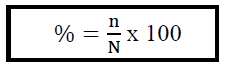 Setelah dilakukan analisis perhitungan, data dikelompokan ke dalam kriteria standar sebagai berikut:(Sumber: Riduwan, 2013: 89)Referensi:Ali, M. (2013). Prosedur dan Strategi Penelitian Pendidikan. Bandung: Angkasa.Meilinawati. (2018). Penerapan Model Pembelajaran Project Based Learning Untuk Meningkatkan Kolaborasi Siswa Pada Mata Pelajaran Komputer dan Jaringan Dasar SMK Muhammadiyah 1 Prambanan Klaten. In Skipsi. Universitas Muhammadiyah 1 Prambanan.Riduwan. (2013). Belajar Mudah Penelitian. Bandung : AlfabetaAngket Penelitian Keterampilan Kolaborasi Mahasiswa Rumpun Pendidikan MIPANama  	: Progam Studi : Angkatan	: Pilihlah alternative jawaban dengan cara memberi ( √ ) pada kolom yang tersedia. Ket. SS	= Sangat Sering S	= Sering KK	= Kadang-kadang 	 TP	= Tidak Pernah Angket Kolaborasi Antar Siswa NoIndikatorAspek yang diamatiNo. Butir1. Saling ketergantungan yang positif  Mengerjakan atas dasar bagi tugas dan saling ketergantungan dibanding mengerjakan sendiri 3 1. Saling ketergantungan yang positif  Menggunakan sumber belajar (internet atau buku) dalam mengerjakan tugas 5 2. Interaksi tatap muka  Tidak memisahkan diri dengan teman sekelompok 6 2. Interaksi tatap muka  Bermain handphone (membuka youtube atau bermain game) saat kerja kelompok 8* 3. Akuntabilitas dan tanggung jawab personal individu  Ikut bertanggung jawab terhadap selesainya tugas tepat waktu 1 3. Akuntabilitas dan tanggung jawab personal individu  Berusaha maksimal dalam mengerjakan tugas yang diberikan dengan tepat waktu 9 4. Keterampilan komunikasi  Berdiskusi dengan teman sekelompok dalam melaksanakan tugas 2 4. Keterampilan komunikasi  Bertanya kepada teman ketika menemukan masalah 7 5. Keterampilan bekerja dalam kelompok  Ikut aktif menyelesaikan tugas 4 5. Keterampilan bekerja dalam kelompok  Menyelesaikan tugas sesuai dengan SOP  10 SkorJawaban4SS	= Sangat Sering3S	= Sering2KK	= Kadang-kadang1TP	= Tidak PernahNoKriteriaPresentase (%)1Sangat Tinggi 81- 100 2Tinggi 61- 80 3Sedang 41- 60 4Rendah 21- 40 5Sangat rendah 0 – 20 No Pernyataan SS S KK TP 1 Saya ikut bertanggung jawab terhadap selesainya tugas sesuai waktu yang disepakati. 2 Saya berdiskusi dengan teman sekelompok dalam melaksanakan tugas. 3 Saya mengerjakan  atas dasar bagi tugas dengan saling ketergantungan dibanding mengerjakan  secara sendiri-sendiri. 4 Saya ikut melakukan praktik. 5 Saya menggunakan sumber belajar (internet atau buku) dalam mengerjakan tugas. 6 Saya 	tidak 	memisahkan 	diri 	dengan teman sekelompok 7 Saya bertanya kepada teman ketika menemukan masalah dalam pembelajaran. 8 Saya bermain handphone (membuka youtube atau bermain game) saat kerja kelompok. 9 Saya berusaha maksimal dalam mengerjakan tugas yang diberikan kepada saya dengan tepat waktu. 10 Saya sadar bahwa tugas yang saya lakukan merupakan sebuah urutan prosedur yang tidak dapat dipisah-pisahkan sesuai standar (SOP). 